„Premia świąteczna” jest częścią inicjatyw przewidzianych w „Dekrecie o ponownym uruchomieniu” (art. 176 dekretu ustawodawczego nr 34 z dnia 19 maja 2020 r.) i oferuje wkład w wysokości do 500 euro do wykorzystania na opłacenie usług i pakiety turystyczne (w rozumieniu art. 34 kodeksu, o którym mowa w załączniku nr 1 do dekretu ustawodawczego nr 79 z dnia 23 maja 2011 r.), oferowane w kraju przez firmy noclegowe, biura podróży i touroperatorów oraz agroturystykę i pensjonaty. którzy poprosili o premię w okresie od 1 lipca do 31 grudnia 2020 r., mogą z niego skorzystać do 31 grudnia 2021 r.Kto może o to poprosić?Rodziny z ISEE do 40 000 euro mogą otrzymać „Bonus wakacyjny”. Do obliczenia ISEE wymagana jest jednorazowa deklaracja zastępcza (DSU), która zawiera dane osobowe, dochód i majątek jednostki rodzinnej i jest ważna od momentu złożenia do 31 grudnia następnego roku. Wysokość premii będzie modulowana w zależności od liczby jednostki rodzinnej:500 euro za jądro złożone z trzech lub więcej osób300 euro za dwie osoby150 euro od jednej osoby.Więcej informacji na temat sposobu uzyskania pojedynczej deklaracji zastępczej i obliczenia ISEE można znaleźć na stronie internetowej INPS.Jak to zdobyćO premię można się ubiegać i jest ona wypłacana wyłącznie w formie cyfrowej. Aby go uzyskać, członek rodziny musi posiadać tożsamość cyfrową SPID (Public Digital Identity System) lub CIE 3.0 (Electronic Identity Card). W rzeczywistości, przy składaniu wniosku o premię należy wprowadzić dane uwierzytelniające SPID, a następnie podać ISEE.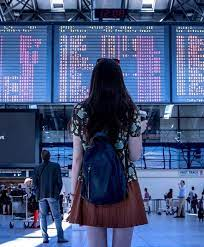 Jeśli nie masz swojej tożsamości cyfrowej, poproś o nią (SPID i CIE 3.0)Czy jesteś obywatelem? „Bonus wakacyjny” jest całkowicie cyfrowy: możesz o niego poprosić od 1 lipca do 31 grudnia 2020 r. za pośrednictwem aplikacji IO, aplikacji usług publicznych. Możesz go pobrać bezpłatnie ze sklepów cyfrowych: https://io.italia.it/bonus-vacanze/.Jeśli masz trudności z korzystaniem z aplikacji IO, dowiedz się, jak uzyskać pomoc.Bonus przypisany do Twojego gospodarstwa domowego zostanie zidentyfikowany unikalnym kodem, który będzie również powiązany z kodem QR: nie będziesz musiał go drukować, ale zawsze możesz mieć go pod ręką na swoim smartfonie. Wystarczy przekazać go dostawcy usług turystycznych (np. hotelarzowi) wraz z kodem podatkowym, płacąc za pobyt lub pakiet turystyczny.Ostrzeżenie: komunikuj swój bonus tylko w momencie wypłaty, aby uniknąć jego przypadkowego wykorzystania. Po wykorzystaniu bonusu nie można go ponownie zażądać.Pamiętaj, że bonus:może z niego korzystać tylko jeden członek rodziny, nawet jeśli jest inny niż osoba, która o to poprosiłamuszą być wydane w jednym rozwiązaniu, w jednym obiekcie noclegowym we Włoszech (hotel, camping, wioska turystyczna, agroturystyka i pensjonat) lub w jednym biurze podróży lub touroperatorze na opłacenie usług i pakietów turystycznych oferowanych na terenie całego krajunadaje się do wykorzystania w 80%, w formie natychmiastowego rabatu, na opłacenie usług świadczonych przez hotelarzapozostałe 20% może odliczyć jako odliczenie od podatku, w momencie składania zeznania podatkowego, członek rodziny, któremu wystawiany jest dokument wydatków na pobyt (faktura, dokument handlowy, paragon/paragon ).Zniżka zastosowana jako „Bonus wakacyjny” zostanie zwrócona hotelarzowi (lub biurze podróży lub organizatorowi wycieczek) w formie ulgi podatkowej, z której można skorzystać bez ograniczeń wysokości rekompensaty lub którą można przenieść na instytucje kredytowe.W aplikacji IO znajdziesz, jeśli jesteś wnioskodawcą, informacje o pomyślnym wykorzystaniu rabatu i dacie wykorzystania. Z tymi samymi danymi mogą zapoznać się osoby, które skorzystały z Bonusu w odpowiedniej sekcji ich podatnika.Czy jesteś dostawcą usług turystycznych (obiektem noclegowym, biurem podróży lub organizatorem wycieczek)? Do chwili, gdy klient otrzyma Bonus Świąteczny, nie musisz nic robić: po prostu daj znać tym, którzy wybierają Twój obiekt wakacyjny, że dołączasz do inicjatywy!Zniżka nałożona na klienta posiadającego „Bonus wakacyjny” zostanie zwrócona w formie ulgi podatkowej, z której można skorzystać, bez limitów wysokości rekompensaty za pomocą formularza F24, lub zbywalna, nawet na kredyt instytucje. Z uchwałą nr. 33 z dnia 25 czerwca 2020 r. - pdf, ustalono powiązany kod podatkowy (6915) w celu wskazania w formularzu F24 w celu skorzystania z kredytu.Uwaga: do czasu faktycznej zapłaty przez klienta nie musisz potwierdzać w konkretnej procedurze internetowej zastosowania rabatu. W przypadku potwierdzenia, premia jest przeznaczona do wykorzystania i nie może być już wydana przez rodzinę, nawet w przypadku niewykorzystania pobytu. Z tego powodu ważne jest, aby weryfikacja i potwierdzenie rabatu w systemie odbywało się tylko w momencie płatności za pobyt, a nie wcześniej (np. w momencie rezerwacji).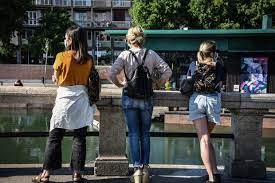 Sposoby aplikowania o „Premię Wakacyjną” zostały określone postanowieniem dyrektora Urzędu Skarbowego z dnia 17 czerwca 2020 r. – pdf, w okólniku nr. 18 - pdf pierwsze wyjaśnienia dotyczące korzystania z kredytuNa 2022 r. premia świąteczna została znacznie obniżona. Uprawnione do tego są wyłącznie rodziny emerytów i rencistów oraz rodziny z niepełnosprawnymi dziećmi na utrzymaniu lub studentki i studentki będące dziećmi pracowników i emerytów administracji publicznej. Narodowy Instytut Zabezpieczenia Społecznego (INPS) w rzeczywistości otworzył trzy zaproszenia, poświęcone wyłącznie tym kategoriom.Kim są odbiorcy premii świątecznej 2022?Jak aplikujesz?Jak szybko należy składać wnioski?Ile wynoszą bonusy?PremiaWszystko, co musisz wiedzieć, aby ubiegać się o premie i pomoc od rządu Kim są odbiorcy premii świątecznej 2022?O konkurs na seniorów Summer Inpsieme będą mogły ubiegać się rodziny emerytów i rodziny z niepełnosprawnymi dziećmi na utrzymaniu, zapisane w zarządzaniu pracownikami publicznymi, w jednolitym zarządzaniu usługami kredytowymi i socjalnymi oraz w zarządzaniu funduszem Ipost.Natomiast studentki i studentki będące dziećmi pracowników i emerytów administracji publicznej będą mogły skorzystać z połączeń zagranicznych Inpsieme Italia Summer 2022 i Summer INPSieme oraz wakacji tematycznych we Włoszech 2022. 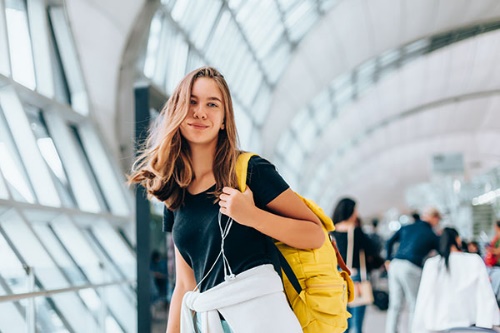 Pierwsza skierowana jest do uczniów szkół podstawowych i średnich , a także dla uczniów szkół średnich II stopnia, jeśli są w 100% niepełnosprawni lub są niepełnosprawni cywilnie, na pobyt we Włoszech w sezonie letnim 2022 (czerwiec, lipiec i sierpień). Natomiast w drugim, tylko uczniowie szkół ponadgimnazjalnych będą mogli uczestniczyć i cieszyć się pobytami naukowymi za granicą lub wakacjami tematycznymi we Włoszech na lato 2022 roku.Plan studiów za granicą zarezerwowany jest dla uczennic i uczennic, które w roku szkolnym 2021/2022 uczęszczały do ​​klas IV i V liceum. Zwycięzcy i zwycięzcy będą mogli pozostać w wybranym przez siebie kraju zarówno w Europie, jak i za granicą, aby uczyć się języka obcego. Święto tematyczne we Włoszech dedykowane jest wszystkim uczniom szkół średnich. Oferuje możliwość pobytu w turystycznych obiektach noclegowych, m.in. hotelach, kampusach uniwersyteckich czy wioskach turystycznych i ma na celu naukę języków obcych lub podniesienie kompetencji miękkich i wiedzy specjalistycznej.